Faith Lutheran Church – MAY, 2021Sunday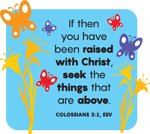 MondayTuesdayWednesdayThursdayFridaySaturday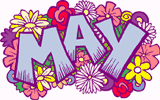 1)Pastor Tim Vacation9a Love Your Church     Work Day-Outside9:15a ChristCare2)Pastor Tim Vacation9a Worship5p Catechism Class3)Pastor Tim Vacation8a Conversation &     Prayer @ Frisch’s7p FLCW Bd. Mtg.4)Pastor Tim Vacation5)Pastor Tim Vacation6:30p Bell Choir7:30p Sr. Choir6) 9-3p Fellowship/Sew     Day3p ChristCare7p Endowment Mtg.  7)8)9:15a ChristCare9)  9a Worship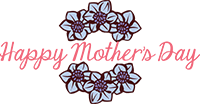 10) 8a Conversation &     Prayer @ Frisch’s7:00p Christian Mission          and Outreach           Committee11) 12)6:30p Bell Choir 7:30p Sr. Choir13) 3p ChristCare14)15)9:15a ChristCare16)9a Worship5p Catechism ClassNEWSLETTER ARTICLES DUE17)8a Conversation &     Prayer @ Frisch’s18)2p Ruth Circle6:30p Exec. Council7:00p Church Council19)6:30p Bell Choir7:30p Sr. Choir20)  9-3p Fellowship/Sew        Day3p ChristCare21)22)9:15a ChristCare23) 9a Worship5p Catechism Class24)8a Conversation &     Prayer @ Frisch’s25)7p Esther Circle26)7:30p Sr. Choir27) 3p ChristCare28)29)9:15a ChristCare30)9a Worship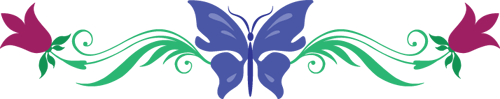 31) MEMORIAL      DAY8a Conversation &     Prayer @ Frisch’s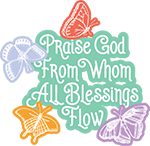 